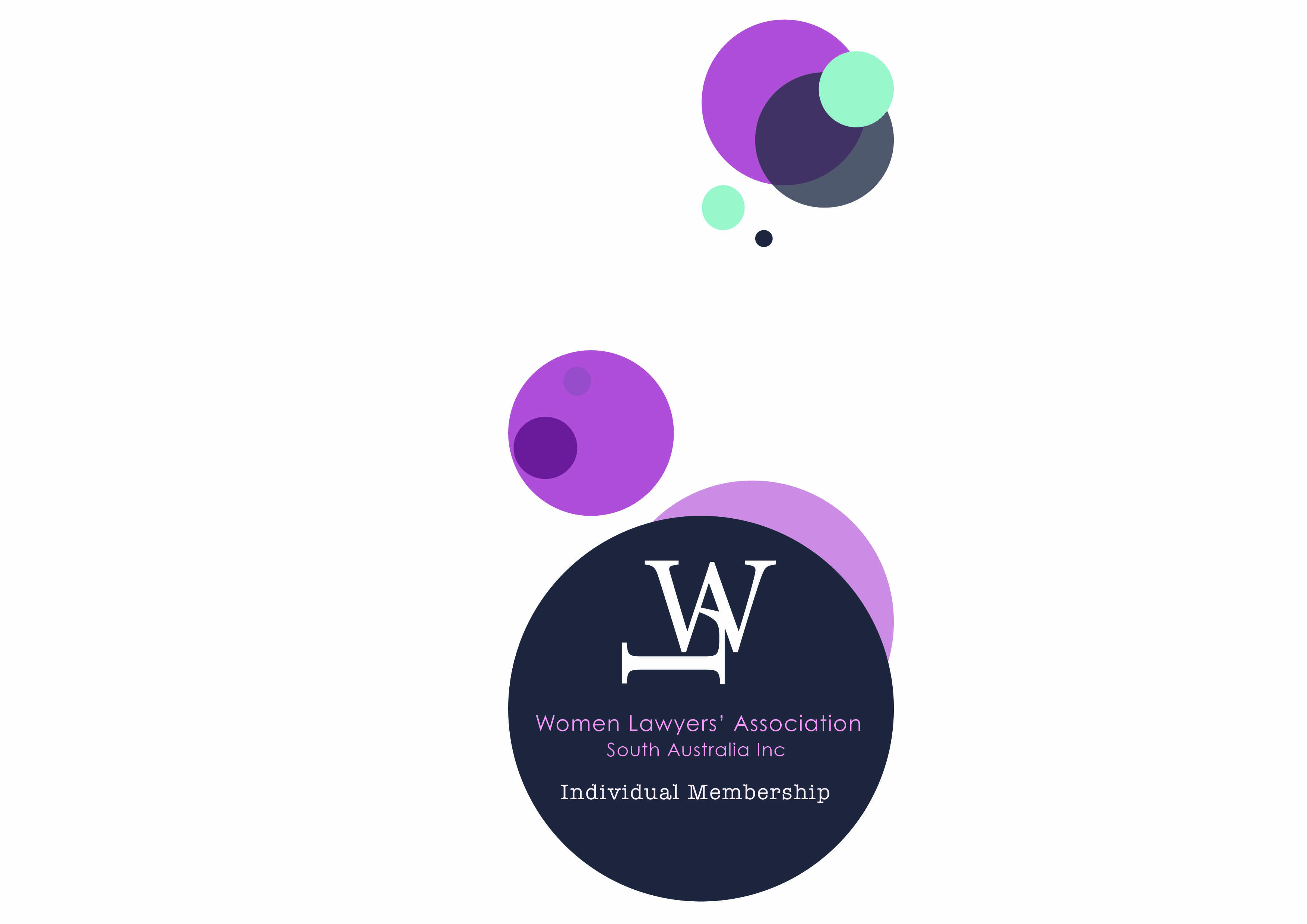  Find a Female Lawyer Directory2021/2022 Individual Membership Form2021/2022 Individual Membership Form2021/2022 Individual Membership Form2021/2022 Individual Membership FormEligibilityEligibilityEligibilityMembership Application / Renewal Fees:Membership Application / Renewal Fees:Membership Application / Renewal Fees:Membership Application / Renewal Fees:Membership Application / Renewal Fees:Please specify which category applies to Please specify which category applies to Please specify which category applies to Waged   $60Waged   $60Waged   $60Waged   $60you below:you below:you below:Community Legal Centre/LSC employee   $30Community Legal Centre/LSC employee   $30Community Legal Centre/LSC employee   $30Community Legal Centre/LSC employee   $30 Hold a law degree Hold a law degree Hold a law degreeUnwaged/ student   $30Unwaged/ student   $30Unwaged/ student   $30Unwaged/ student   $30 Otherwise eligible to practice law in SA Otherwise eligible to practice law in SA Otherwise eligible to practice law in SAFind a Female Lawyer Directory:Find a Female Lawyer Directory:Find a Female Lawyer Directory:Find a Female Lawyer Directory:Find a Female Lawyer Directory:  Law Student  Law Student  Law Student(Please note, open to Solicitors practicing in SA only see further below. Fee in addition to membership fee)(Please note, open to Solicitors practicing in SA only see further below. Fee in addition to membership fee)(Please note, open to Solicitors practicing in SA only see further below. Fee in addition to membership fee)(Please note, open to Solicitors practicing in SA only see further below. Fee in addition to membership fee)(Please note, open to Solicitors practicing in SA only see further below. Fee in addition to membership fee)$30$30$30$30TotalTotalTotalTotalIndividual’s Contact DetailsIndividual’s Contact DetailsIndividual’s Contact DetailsIndividual’s Contact DetailsIndividual’s Contact DetailsIndividual’s Contact DetailsIndividual’s Contact DetailsFirst nameDateDate           /             /           /             /SurnamePostal AddressCity/ Suburb/ TownPost CodePost CodeContact TelephoneContact E-mail address **Please note that all communications from WLASA are via e-mail*Please note that all communications from WLASA are via e-mail*Please note that all communications from WLASA are via e-mail*Please note that all communications from WLASA are via e-mail*Please note that all communications from WLASA are via e-mail*Please note that all communications from WLASA are via e-mail*Please note that all communications from WLASA are via e-mailWLASA maintains a searchable directory of its Members who are currently practising as a solicitor in South Australia on its website: “Find a Female Lawyer”. If you would like to be included in the directory please complete the following information and an Areas of Practice Form. Firm name: ___________________________________________________ Firm phone number:________________Firm location:  CBD  or  Adelaide Metropolitan:  North  South  East  West   or     SA RegionalWLASA maintains a searchable directory of its Members who are currently practising as a solicitor in South Australia on its website: “Find a Female Lawyer”. If you would like to be included in the directory please complete the following information and an Areas of Practice Form. Firm name: ___________________________________________________ Firm phone number:________________Firm location:  CBD  or  Adelaide Metropolitan:  North  South  East  West   or     SA RegionalPayment DetailsPayment DetailsPayment DetailsPlease make your annual subscription payment for the 2021 / 2022 financial year by Electronic Funds Transfer or by credit card via our website at www.womenlawyerssa.org.au.  WLASA is not registered for GST and will not issue a tax invoice. A receipt for your payment will be sent by email.Please make your annual subscription payment for the 2021 / 2022 financial year by Electronic Funds Transfer or by credit card via our website at www.womenlawyerssa.org.au.  WLASA is not registered for GST and will not issue a tax invoice. A receipt for your payment will be sent by email.Please make your annual subscription payment for the 2021 / 2022 financial year by Electronic Funds Transfer or by credit card via our website at www.womenlawyerssa.org.au.  WLASA is not registered for GST and will not issue a tax invoice. A receipt for your payment will be sent by email.Account Name: Women Lawyers’ Association of SA IncEFT:   BSB/  035 080      Account Number/  124483Please use your surname name and initial as your reference for EFT paymentsAccount Name: Women Lawyers’ Association of SA IncEFT:   BSB/  035 080      Account Number/  124483Please use your surname name and initial as your reference for EFT paymentsAccount Name: Women Lawyers’ Association of SA IncEFT:   BSB/  035 080      Account Number/  124483Please use your surname name and initial as your reference for EFT paymentsPlease return forms to:Attn: TreasurerWomen Lawyers’ Association of SA Inc.Email: admin@womenlawyerssa.org.auPlease return forms to:Attn: TreasurerWomen Lawyers’ Association of SA Inc.Email: admin@womenlawyerssa.org.auFor office use onlyMembership valid to: 